TITLE (CAPITALIZE THE ENTIRE TITLE)Author Name, SurnameInstitution, CountryAuthor Name, SurnameInstitution, CountryAuthor Name, SurnameInstitution, CountryAbstractWrite an abstract for your study in which you clearly state the purpose of the research, give brief information about the research design, participants, data collection tool(s), and data analysis (which are relevant to the content of your study), and explain your findings shortly. Write a 200- or 250-word abstract.Keywords: Write at least three keywords for your study and separate them with a comma.INTRODUCTIONStart to write your introduction here. Do not change the font (Times New Roman), size (12), alignment (justified), and line spacing (1.5) of the document.	Whenever you start a new paragraph, do not forget to indent it. Whenever you start a new paragraph, do not forget to indent it. Whenever you start a new paragraph, do not forget to indent it. Whenever you start a new paragraph, do not forget to indent it. Whenever you start a new paragraph, do not forget to indent it.Second-level titles – Bold and Capitalize Each Word in the Title (FOLLOW THIS PATTERN WHEREVER YOU USE A SECOND-LEVEL TITLE)Start to write your paragraph here. Do not change the font (Times New Roman), size (12), alignment (justified), and line spacing (1.5) of the document.Third-level titles – Bold, Italicize and Capitalize Each Word in the Title (FOLLOW THIS PATTERN WHEREVER YOU USE A THIRD-LEVEL TITLE)Start to write your paragraph here. Do not change the font (Times New Roman), size (12), alignment (justified), and line spacing (1.5) of the document.LITERATURE REVIEW (if any)Start to write your paragraph here. Do not change the font (Times New Roman), size (12), alignment (justified), and line spacing (1.5) of the document.Whenever you start a new paragraph, do not forget to indent it. Whenever you start a new paragraph, do not forget to indent it. Whenever you start a new paragraph, do not forget to indent it. Whenever you start a new paragraph, do not forget to indent it. Whenever you start a new paragraph, do not forget to indent it.METHODOLOGYResearch DesignGive information about your research design. Start to write your paragraph here. Do not change the font (Times New Roman), size (12), alignment (justified), and line spacing (1.5) of the document.Participants (if any)Give information about your participants. Start to write your paragraph here. Do not change the font (Times New Roman), size (12), alignment (justified), and line spacing (1.5) of the document.Data Collection Tool(s)Give information about your data collection tool(s). Start to write your paragraph here. Do not change the font (Times New Roman), size (12), alignment (justified), and line spacing (1.5) of the document.Data Analysis Give information about your data analysis. Start to write your paragraph here. Do not change the font (Times New Roman), size (12), alignment (justified), and line spacing (1.5) of the document.FINDINGSStart to write your paragraph here. Do not change the font (Times New Roman), size (12), alignment (justified), and line spacing (1.5) of the document.Whenever you start a new paragraph, do not forget to indent it. Whenever you start a new paragraph, do not forget to indent it. Whenever you start a new paragraph, do not forget to indent it. Whenever you start a new paragraph, do not forget to indent it. Whenever you start a new paragraph, do not forget to indent it.For tables,Table X. Write the title of the table in italics.Prepare your tables as seen in the example.For figures,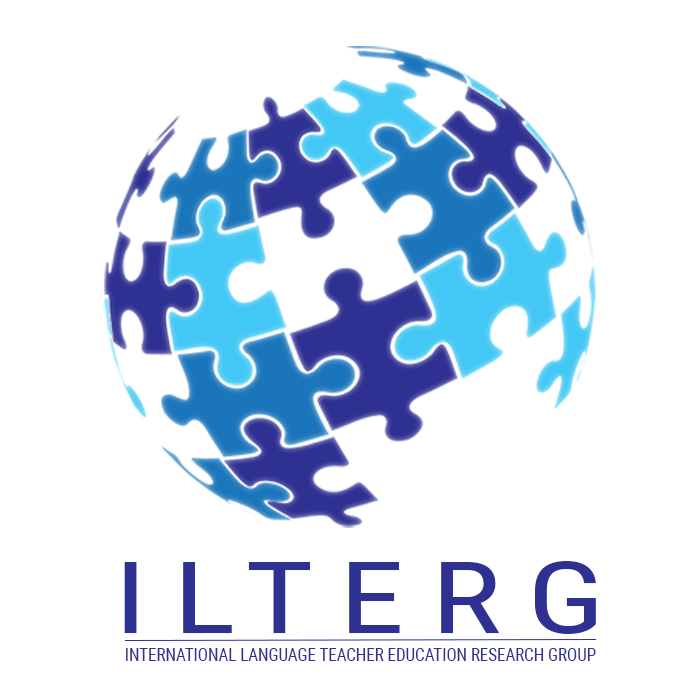 Figure X: Write the title of the figure in italics. DISCUSSIONStart to write your paragraph here. Do not change the font (Times New Roman), size (12), alignment (justified), and line spacing (1.5) of the document.Whenever you start a new paragraph, do not forget to indent it. Whenever you start a new paragraph, do not forget to indent it. Whenever you start a new paragraph, do not forget to indent it. Whenever you start a new paragraph, do not forget to indent it. Whenever you start a new paragraph, do not forget to indent it.CONCLUSIONGive information about your findings. Start to write your paragraph here. Do not change the font (Times New Roman), size (12), alignment (justified), and line spacing (1.5) of the document.Whenever you start a new paragraph, do not forget to indent it. Whenever you start a new paragraph, do not forget to indent it. Whenever you start a new paragraph, do not forget to indent it. Whenever you start a new paragraph, do not forget to indent it. Whenever you start a new paragraph, do not forget to indent it.REFERENCESPrepare your references according to the APA format (6th edition.)WXVYSss111111111Zzz222222222